Publicado en Barcelona el 14/09/2017 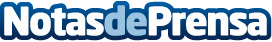 La empresa SOGO Human Technology confía en Apen para la implementación de su ERPApen ha implantado el software integral a3ERP de Wolters Kluwer, para que SOGO Human Technology pueda gestionar todas las áreas de la empresa desde un único software de gestión.  Uno de los puntos clave fue la posibilidad de consultar rápidamente el stock de todos los almacenes y el histórico de todos los años desde una sola pantalla, entre otros muchos beneficiosDatos de contacto:Carlos FernándezNota de prensa publicada en: https://www.notasdeprensa.es/la-empresa-sogo-human-technology-confia-en Categorias: E-Commerce Software http://www.notasdeprensa.es